        	By clicking the box, you authorize the University of Texas-Pan American Police Department to conduct a criminal background check to ensure your suitability for the Citizen’s Police Academy.Date:Name (Last, First Mi):Name (Last, First Mi):Name (Last, First Mi):Name (Last, First Mi):Name (Last, First Mi):DOB:Driver’s License No:Driver’s License No:Driver’s License No:Driver’s License No:Driver’s License No:Driver’s License No:Driver’s License No:Driver’s License No:State:Email Address:Email Address:Email Address:Email Address:Email Address:UTPA ID No:UTPA ID No:UTPA ID No:UTPA ID No:UTPA ID No:Home Address: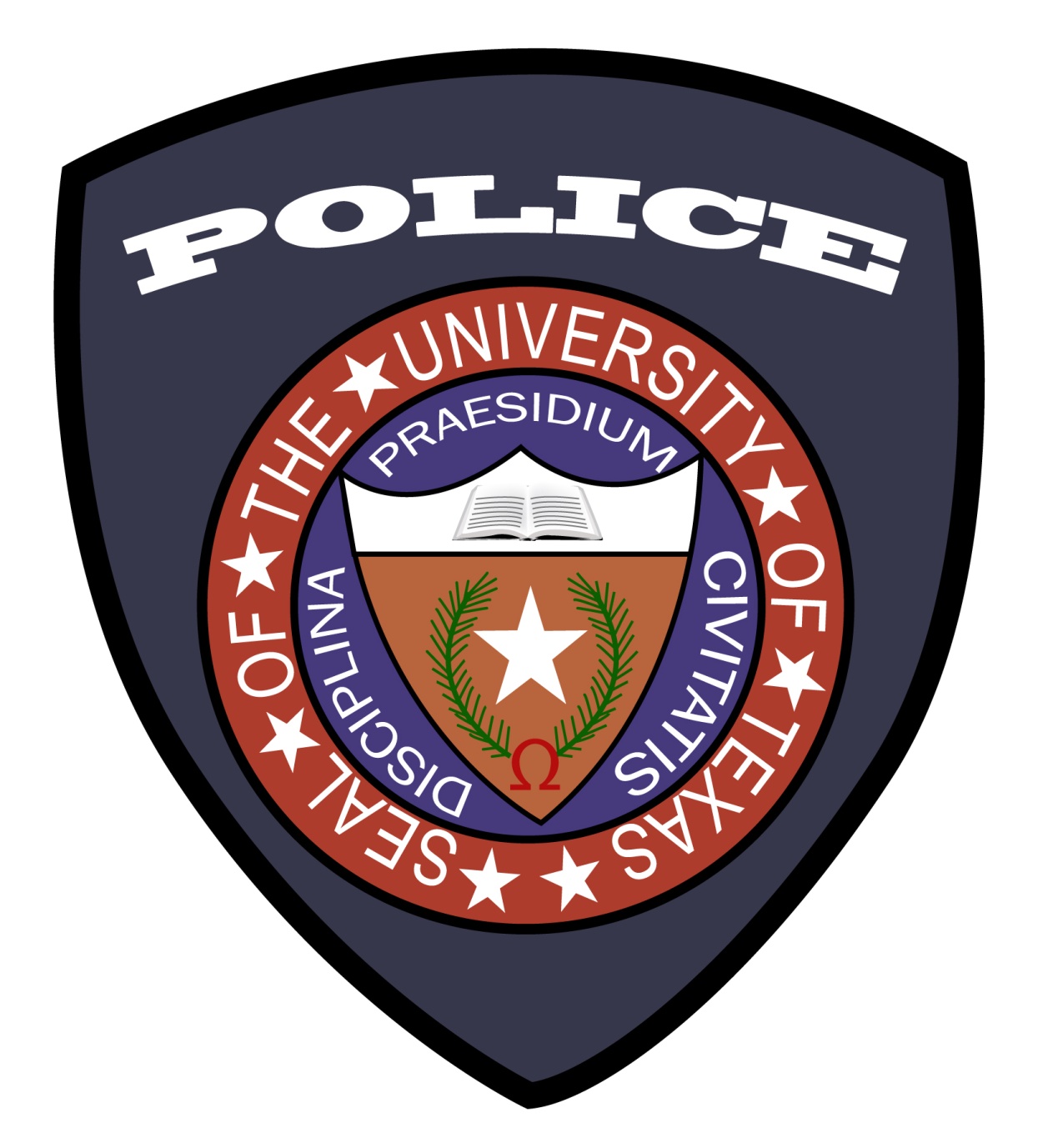 Home Address:Home Address:Home Address:Home Address:City, State:City, State:City, State:City, State:Occupation:Occupation:Occupation:Occupation:Occupation:Employer:Employer:Employer:Employer:Employer’s Address:Employer’s Address:Employer’s Address:Employer’s Address:Employer’s Address:Employer’s Address:City State:City State:City State:City State:Work Phone:Work Phone:Work Phone:Work Phone:Home Phone:Home Phone:Home Phone:Home Phone:Home Phone:PERSONAL HISTORY:PERSONAL HISTORY:PERSONAL HISTORY:PERSONAL HISTORY:PERSONAL HISTORY:PERSONAL HISTORY:PERSONAL HISTORY:PERSONAL HISTORY:PERSONAL HISTORY:PERSONAL HISTORY:PERSONAL HISTORY:PERSONAL HISTORY:PERSONAL HISTORY:PERSONAL HISTORY:PERSONAL HISTORY:PERSONAL HISTORY:PERSONAL HISTORY:PERSONAL HISTORY:PERSONAL HISTORY:PERSONAL HISTORY:Have you ever been convicted for an offense other than traffic violations?    Yes     NoHave you ever been convicted for an offense other than traffic violations?    Yes     NoHave you ever been convicted for an offense other than traffic violations?    Yes     NoHave you ever been convicted for an offense other than traffic violations?    Yes     NoHave you ever been convicted for an offense other than traffic violations?    Yes     NoHave you ever been convicted for an offense other than traffic violations?    Yes     NoHave you ever been convicted for an offense other than traffic violations?    Yes     NoHave you ever been convicted for an offense other than traffic violations?    Yes     NoHave you ever been convicted for an offense other than traffic violations?    Yes     NoHave you ever been convicted for an offense other than traffic violations?    Yes     NoHave you ever been convicted for an offense other than traffic violations?    Yes     NoHave you ever been convicted for an offense other than traffic violations?    Yes     NoHave you ever been convicted for an offense other than traffic violations?    Yes     NoHave you ever been convicted for an offense other than traffic violations?    Yes     NoHave you ever been convicted for an offense other than traffic violations?    Yes     NoHave you ever been convicted for an offense other than traffic violations?    Yes     NoHave you ever been convicted for an offense other than traffic violations?    Yes     NoHave you ever been convicted for an offense other than traffic violations?    Yes     NoHave you ever been convicted for an offense other than traffic violations?    Yes     NoHave you ever been convicted for an offense other than traffic violations?    Yes     NoIf Yes, for what and when?If Yes, for what and when?If Yes, for what and when?If Yes, for what and when?If Yes, for what and when?If Yes, for what and when?If Yes, for what and when?If Yes, for what and when?Disposition of case(s):Disposition of case(s):Disposition of case(s):Disposition of case(s):Disposition of case(s):Disposition of case(s):Disposition of case(s):Briefly list and describe any civic activities or organizations which you are involved in:Briefly list and describe any civic activities or organizations which you are involved in:Briefly list and describe any civic activities or organizations which you are involved in:Briefly list and describe any civic activities or organizations which you are involved in:Briefly list and describe any civic activities or organizations which you are involved in:Briefly list and describe any civic activities or organizations which you are involved in:Briefly list and describe any civic activities or organizations which you are involved in:Briefly list and describe any civic activities or organizations which you are involved in:Briefly list and describe any civic activities or organizations which you are involved in:Briefly list and describe any civic activities or organizations which you are involved in:Briefly list and describe any civic activities or organizations which you are involved in:Briefly list and describe any civic activities or organizations which you are involved in:Briefly list and describe any civic activities or organizations which you are involved in:Briefly list and describe any civic activities or organizations which you are involved in:Briefly list and describe any civic activities or organizations which you are involved in:Briefly list and describe any civic activities or organizations which you are involved in:Briefly list and describe any civic activities or organizations which you are involved in:Briefly list and describe any civic activities or organizations which you are involved in:Briefly list and describe any civic activities or organizations which you are involved in:Briefly list and describe any civic activities or organizations which you are involved in:What experience have you had with law enforcement?    Positive    Negative ;  Explain:What experience have you had with law enforcement?    Positive    Negative ;  Explain:What experience have you had with law enforcement?    Positive    Negative ;  Explain:What experience have you had with law enforcement?    Positive    Negative ;  Explain:What experience have you had with law enforcement?    Positive    Negative ;  Explain:What experience have you had with law enforcement?    Positive    Negative ;  Explain:What experience have you had with law enforcement?    Positive    Negative ;  Explain:What experience have you had with law enforcement?    Positive    Negative ;  Explain:What experience have you had with law enforcement?    Positive    Negative ;  Explain:What experience have you had with law enforcement?    Positive    Negative ;  Explain:What experience have you had with law enforcement?    Positive    Negative ;  Explain:What experience have you had with law enforcement?    Positive    Negative ;  Explain:What experience have you had with law enforcement?    Positive    Negative ;  Explain:What experience have you had with law enforcement?    Positive    Negative ;  Explain:What experience have you had with law enforcement?    Positive    Negative ;  Explain:What experience have you had with law enforcement?    Positive    Negative ;  Explain:What experience have you had with law enforcement?    Positive    Negative ;  Explain:What experience have you had with law enforcement?    Positive    Negative ;  Explain:What experience have you had with law enforcement?    Positive    Negative ;  Explain:What experience have you had with law enforcement?    Positive    Negative ;  Explain:Briefly explain your interest in the Citizen’s Police Academy and what do you expect to gain from your participation?Briefly explain your interest in the Citizen’s Police Academy and what do you expect to gain from your participation?Briefly explain your interest in the Citizen’s Police Academy and what do you expect to gain from your participation?Briefly explain your interest in the Citizen’s Police Academy and what do you expect to gain from your participation?Briefly explain your interest in the Citizen’s Police Academy and what do you expect to gain from your participation?Briefly explain your interest in the Citizen’s Police Academy and what do you expect to gain from your participation?Briefly explain your interest in the Citizen’s Police Academy and what do you expect to gain from your participation?Briefly explain your interest in the Citizen’s Police Academy and what do you expect to gain from your participation?Briefly explain your interest in the Citizen’s Police Academy and what do you expect to gain from your participation?Briefly explain your interest in the Citizen’s Police Academy and what do you expect to gain from your participation?Briefly explain your interest in the Citizen’s Police Academy and what do you expect to gain from your participation?Briefly explain your interest in the Citizen’s Police Academy and what do you expect to gain from your participation?Briefly explain your interest in the Citizen’s Police Academy and what do you expect to gain from your participation?Briefly explain your interest in the Citizen’s Police Academy and what do you expect to gain from your participation?Briefly explain your interest in the Citizen’s Police Academy and what do you expect to gain from your participation?Briefly explain your interest in the Citizen’s Police Academy and what do you expect to gain from your participation?Briefly explain your interest in the Citizen’s Police Academy and what do you expect to gain from your participation?Briefly explain your interest in the Citizen’s Police Academy and what do you expect to gain from your participation?Briefly explain your interest in the Citizen’s Police Academy and what do you expect to gain from your participation?Briefly explain your interest in the Citizen’s Police Academy and what do you expect to gain from your participation?List a person to be contacted in case of an emergency, while participating in the Citizen’s Police Academy:List a person to be contacted in case of an emergency, while participating in the Citizen’s Police Academy:List a person to be contacted in case of an emergency, while participating in the Citizen’s Police Academy:List a person to be contacted in case of an emergency, while participating in the Citizen’s Police Academy:List a person to be contacted in case of an emergency, while participating in the Citizen’s Police Academy:List a person to be contacted in case of an emergency, while participating in the Citizen’s Police Academy:List a person to be contacted in case of an emergency, while participating in the Citizen’s Police Academy:List a person to be contacted in case of an emergency, while participating in the Citizen’s Police Academy:List a person to be contacted in case of an emergency, while participating in the Citizen’s Police Academy:List a person to be contacted in case of an emergency, while participating in the Citizen’s Police Academy:List a person to be contacted in case of an emergency, while participating in the Citizen’s Police Academy:List a person to be contacted in case of an emergency, while participating in the Citizen’s Police Academy:List a person to be contacted in case of an emergency, while participating in the Citizen’s Police Academy:List a person to be contacted in case of an emergency, while participating in the Citizen’s Police Academy:List a person to be contacted in case of an emergency, while participating in the Citizen’s Police Academy:List a person to be contacted in case of an emergency, while participating in the Citizen’s Police Academy:List a person to be contacted in case of an emergency, while participating in the Citizen’s Police Academy:List a person to be contacted in case of an emergency, while participating in the Citizen’s Police Academy:List a person to be contacted in case of an emergency, while participating in the Citizen’s Police Academy:List a person to be contacted in case of an emergency, while participating in the Citizen’s Police Academy:Name:Name:Relation:Relation:Relation:Relation:Telephone:Telephone:Telephone:Address:Address: